Приложение № 5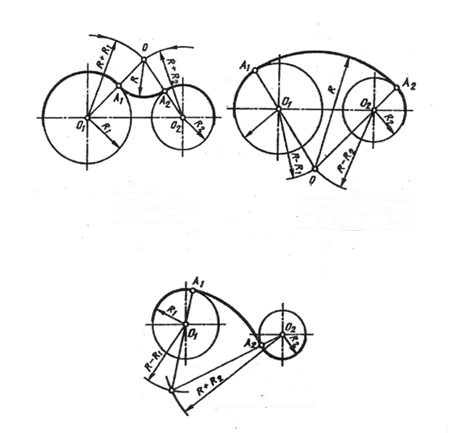 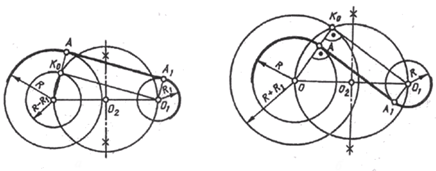 Рис.5